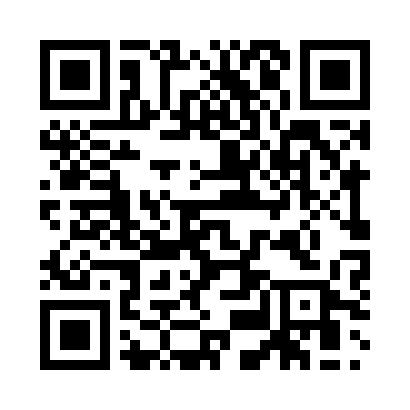 Prayer times for Altliebel, GermanyWed 1 May 2024 - Fri 31 May 2024High Latitude Method: Angle Based RulePrayer Calculation Method: Muslim World LeagueAsar Calculation Method: ShafiPrayer times provided by https://www.salahtimes.comDateDayFajrSunriseDhuhrAsrMaghribIsha1Wed3:045:3312:585:018:2510:432Thu3:005:3112:585:028:2610:463Fri2:575:2912:585:028:2810:494Sat2:535:2712:585:038:2910:525Sun2:495:2512:585:048:3110:556Mon2:455:2412:585:048:3310:587Tue2:445:2212:585:058:3411:028Wed2:435:2012:585:068:3611:049Thu2:425:1912:585:068:3711:0510Fri2:425:1712:585:078:3911:0611Sat2:415:1512:585:078:4111:0612Sun2:405:1412:575:088:4211:0713Mon2:405:1212:575:098:4411:0814Tue2:395:1112:575:098:4511:0815Wed2:385:0912:585:108:4711:0916Thu2:385:0812:585:108:4811:1017Fri2:375:0612:585:118:5011:1018Sat2:375:0512:585:118:5111:1119Sun2:365:0412:585:128:5211:1220Mon2:365:0212:585:138:5411:1221Tue2:355:0112:585:138:5511:1322Wed2:355:0012:585:148:5711:1323Thu2:344:5912:585:148:5811:1424Fri2:344:5712:585:158:5911:1525Sat2:344:5612:585:159:0011:1526Sun2:334:5512:585:169:0211:1627Mon2:334:5412:585:169:0311:1728Tue2:334:5312:585:179:0411:1729Wed2:324:5212:595:179:0511:1830Thu2:324:5212:595:189:0611:1831Fri2:324:5112:595:189:0811:19